Бюджетное профессиональное образовательное учреждение Омской области«Седельниковский агропромышленный техникум»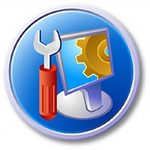 Кроссворд  на тему «Кислородный баллон и вентиль»Автор-составитель: Баранов Владимир Ильичмастер производственного обученияпервой квалификационной категорииСедельниково село Омская область2021 - 2022 учебный годДля хранения и перевозки сжатых, сжиженных и растворенных газов под давлением выше атмосферного применяют стальные баллоны различной вместимости от 0,4 до 55 л. Баллоны изготавливают из бесшовных углеродистых или легированных стальных труб с условным давлением до 20 МПа.Для некоторых сжиженных газов (пропан, бутан, их смеси и др.), а иногда и для растворенного ацетилена при рабочем давлении не выше 3 МПа применяют сварные баллоны.Кислородные баллоны. Газообразный кислород хранят и транспортируют в стальных баллонах под давлением Рк = 150 кгс/см2 (15 МПа). Так, в полном кислородном баллоне объем кислорода, соответствующий нормальным условиям, равен 6000 л, или 6 м3.Вентили баллонов. Запорным устройством баллонов при наполнении, хранении и расходовании из них газов является вентиль. Вентиль кислородного баллона изготовлен из латуни. Редуктор присоединяется к вентилю с помощью хомута, снабженного нажимным винтом. Вентиль открывают и закрывают специальным торцовым ключом. Для общего развития обучающихся, для проведения внеклассных мероприятий, викторин, выполнения внеаудиторной самостоятельной работы.Кроссворд  на тему «Кислородный баллон и вентиль»Вопросы:По горизонтали:1 –  исторически сложившаяся устойчивая общность людей, возникшая на базе общности языка, территории, экономической жизни и психологического склада.2 –  временное освобождение от работы для отдыха.3 –  деталь кислородного баллонного вентиля под цифрой 2.4 –  деталь кислородного баллонного вентиля под цифрой 9.5 –  деталь кислородного баллонного вентиля под цифрой 4.6 –  медицинский факультет.7 –  деталь кислородного баллонного вентиля под цифрой 10.8 –  деталь кислородного баллона под цифрой 1.9 –  холодное кушанье из кваса с разной зеленью  и мелко нарубленным мясом.10 –  деталь кислородного баллонного вентиля под цифрой 1.11 –  деталь кислородного баллона под цифрой 2.12 –  деталь кислородного баллонного вентиля под цифрой 12.13 –  вид саванны.По вертикали:10 –  деревянный настил через топь, болото.14 –  деталь кислородного баллона под цифрой 3.15 –  деталь кислородного баллона под цифрой 4.16 –  деталь кислородного баллонного вентиля под цифрой 5.17 –  деталь кислородного баллонного вентиля под цифрой 8.18 –  деталь кислородного баллонного вентиля под цифрой 3.19 –  деталь кислородного баллонного вентиля под цифрой 7.20 –  деталь кислородного баллона под цифрой 5.21 –  деталь кислородного баллонного вентиля под цифрой 6.22 –  лист бумаги с печатным заголовком учреждения.23 –  пришить по краю или поверхности.24 –  деталь кислородного баллонного вентиля под цифрой 11.Ответы на вопросы:По горизонтали: 1 – нация, 2 – отпуск, 3 – пружина, 4 – корпус, 5 – прокладка, 6 – медфак, 7 – заглушка, 8 – колпак, 9 – окрошка, 10 – гайка, 11 – вентиль, 12 – уплотнитель, 13 – льянос.По вертикали: 14 – кольцо, 15 – корпус, 16 – шпиндель, 17 – муфта, 18 – маховичок, 19 – прокладка, 20 – башмак, 21 – гайка, 22 – бланк, 23 – обшить, 24 – корпус.Источники:Иллюстрированное пособие сварщика: издание 2 –е, исправленное – издательство «Соуэло», Москва, 2011 г.Ожегов С.И. Словарь русского языка  под ред. Чл. – корр. АН СССР  Н. Ю.  Шведовой – 18 –е изд., стереотип. – М.: Рус.  яз., 1987. – 797 с.Сварочные работы / В.А. Чебан. – Изд. 7-е. – Ростов на Дону: Феникс, 2010. –412 с.Справочник электрогазосварщика и газорезчика. Под редакцией доктора технических наук, профессора Г.Г. Чернышова. – 2-е изд., стер. – М.: Издательский центр «Академия», 2006. -400 с.Интернет источники:Изображение – режим доступа:https://i.artfile.ru/2048x1290_1448196_[www.ArtFile.ru].jpgВикипедия - нация - [Электронный ресурс]  режим доступа: https://ru.wikipedia.org/wiki/%D0%9D%D0%B0%D1%86%D0%B8%D1%8FВикипедия - бланк - [Электронный ресурс]  режим доступа: https://ru.wikipedia.org/wiki/%D0%91%D0%BB%D0%B0%D0%BD%D0%BAВикипедия - льянос - [Электронный ресурс]  режим доступа: https://ru.wikipedia.org/wiki/%D0%9B%D1%8C%D1%8F%D0%BD%D0%BE%D1%81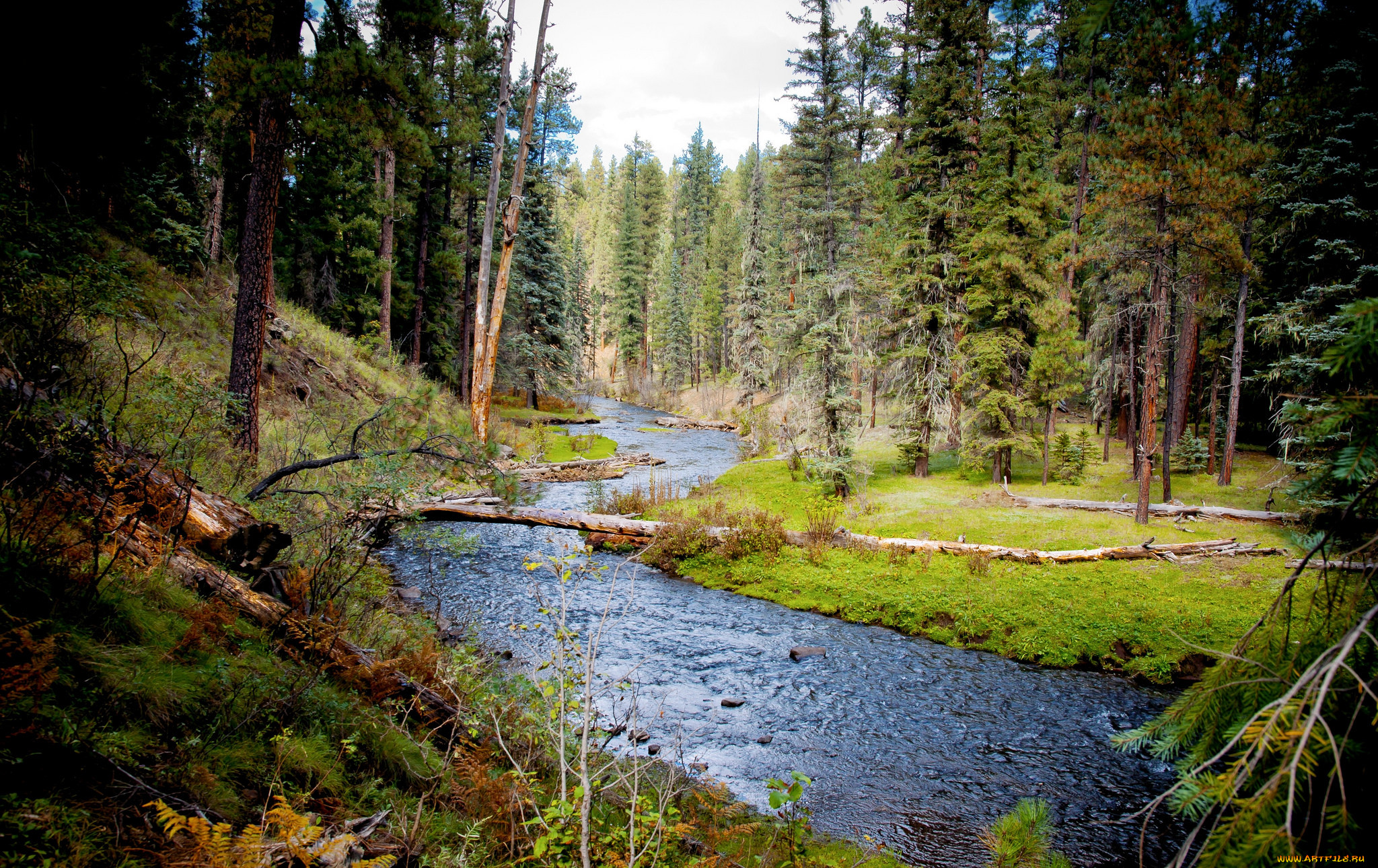 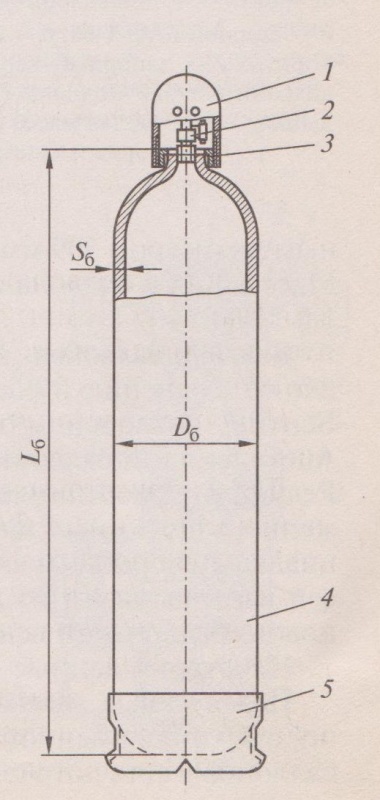 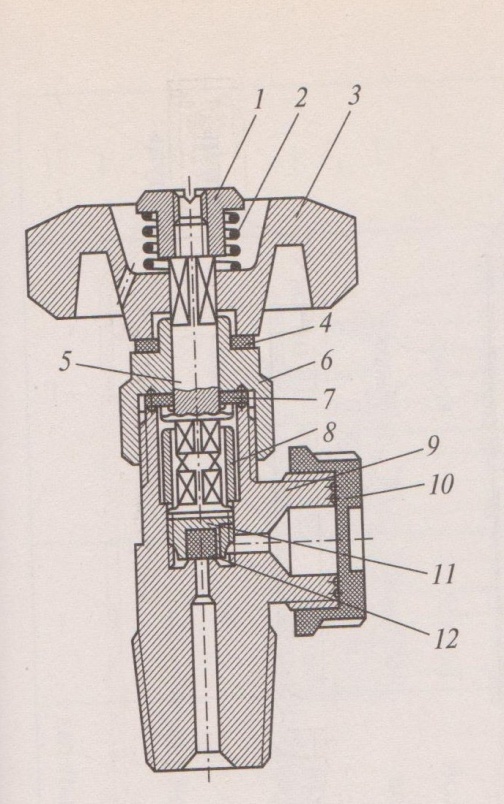 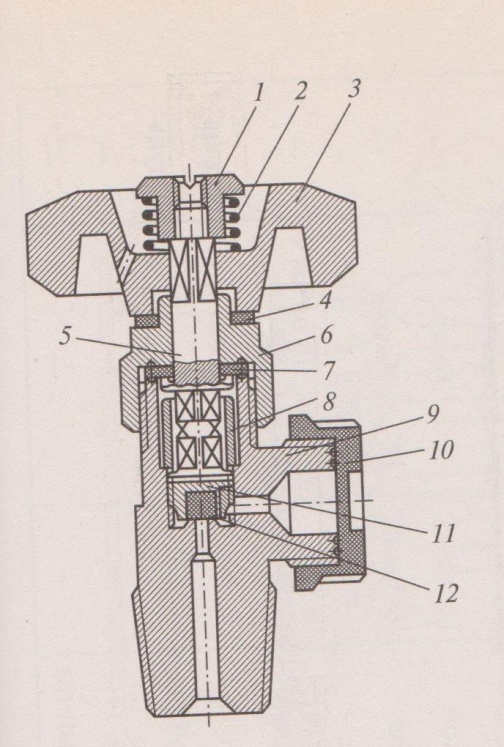 1415121617181920342156622782324910111213